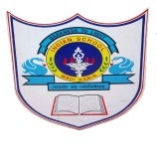 INDIAN SCHOOL AL WADI AL KABIRDEPARTMENT OF COMPUTER SCIENCEACADEMIC YEAR: 2018-2019: CLASS  VIISUBJECT: COMPUTER SCIENCE       ANNUAL SYLLABUS PLANMonthNo. of working days/periodsWeekWeekNo. of periodsTopicActivitiesActivitiesMonthNo. of working days/periodsFromToNo. of periodsApril 20187 Days4th April 201812th April 20183MS EXCEL –Editing & worksheetEntering, Editing ,Working with RangesAcademic Year BeginsApril 20185 Days15th April 201819th April 20182Moving, Copying, Deleting, Autofill & creating Custom List.April 20185 Days22th April 201826th April 20182Formatting Worksheet , Adjusting column width, row height, 5 Days29th April 20183rd May20182Formatting numbers, aligning cell values.May 20185 Days6th May 201810th May 20182Font settings, border settings, cell shading, Format Painter.May 20185 Days13th May 201817th May 20182Computer Languages.Compilers and InterpretersMay 20185 Days20th May 201824th May 20182Computer Languages.Compilers and InterpretersMay 20185 Days27th May 201831st May 20182Pre Mid Practical Exam